https://ui.adsabs.harvard.edu/abs/2021JIEIB.tmp..166S/abstract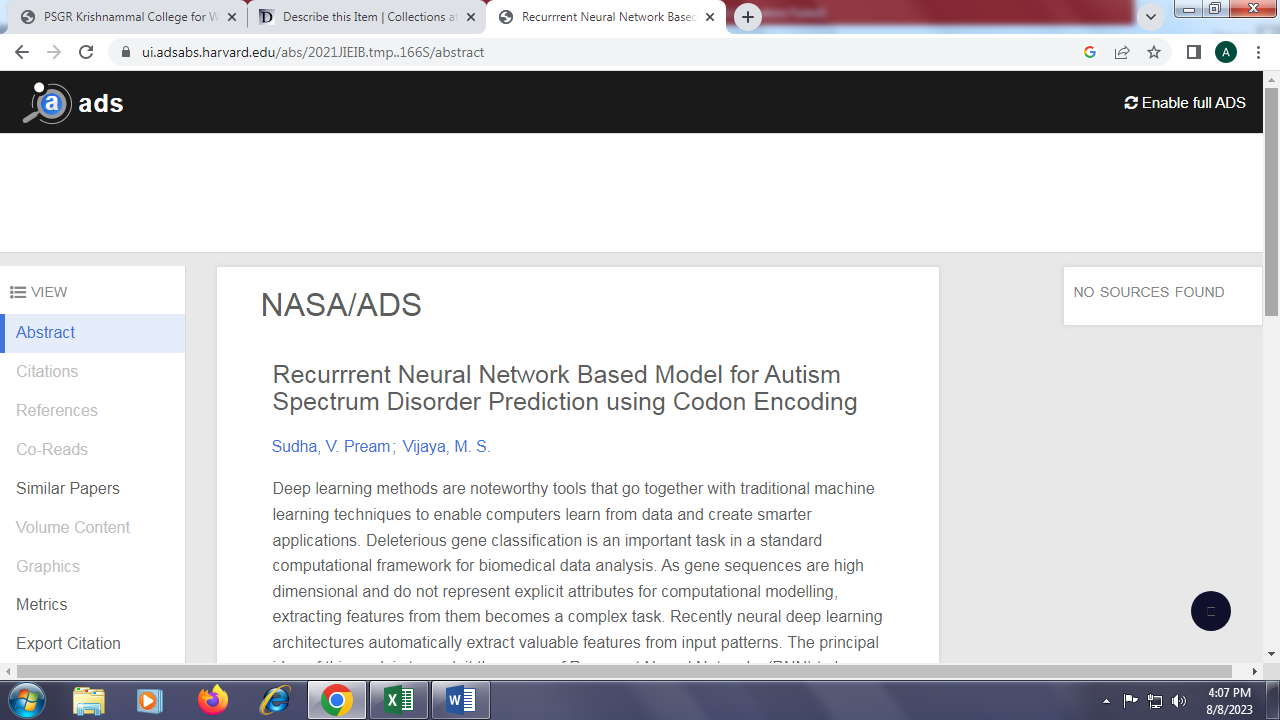 